Открытое мероприятие по занятию в кабинете ОБЖ по теме «Новые формы и методы обучения учащихся»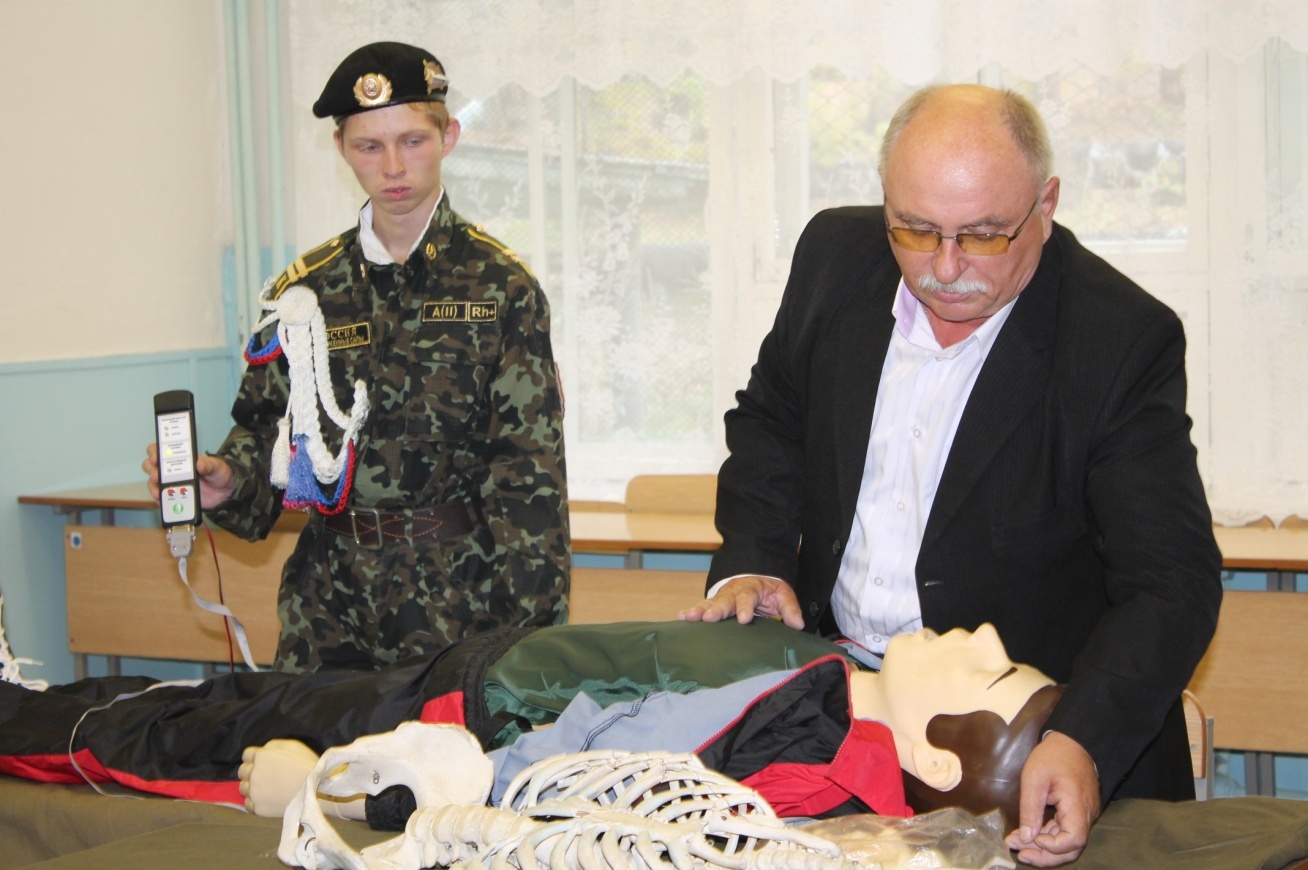 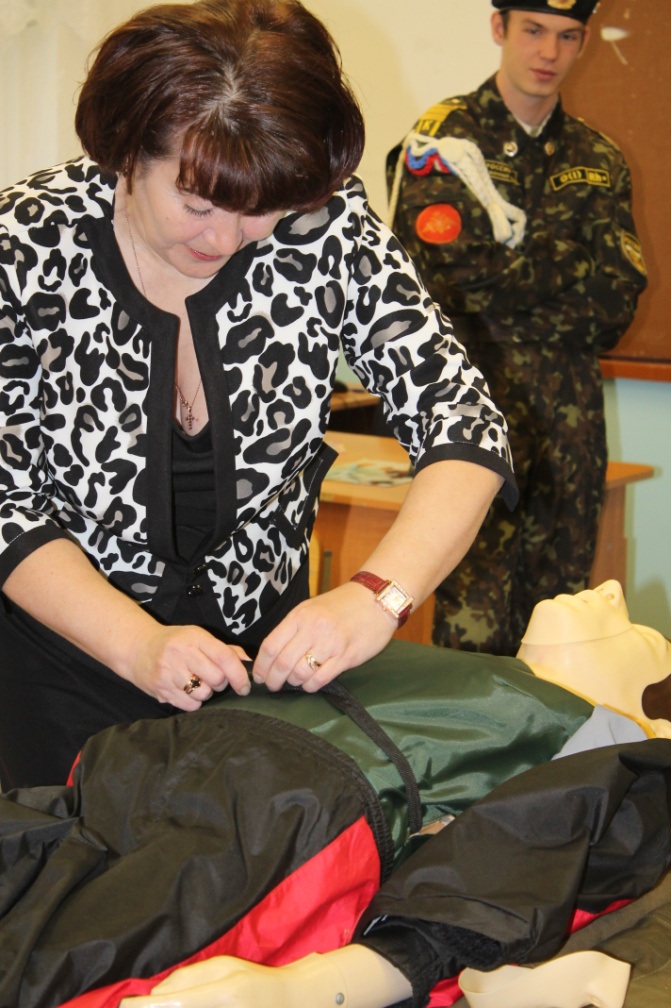 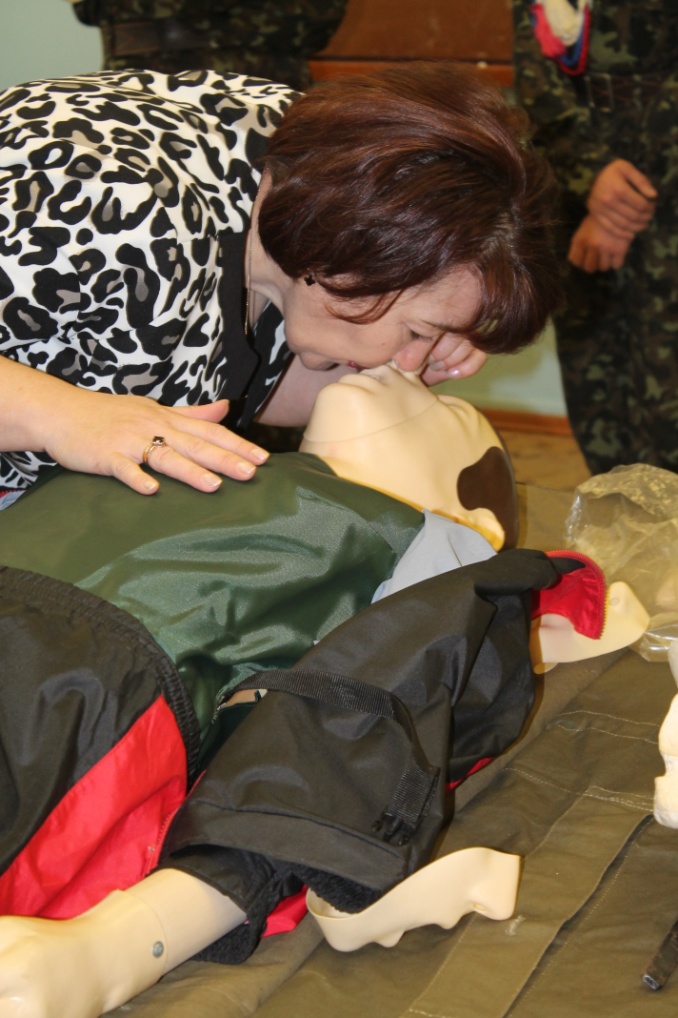 Реанимацию производит заместитель начальника управления образования администрации Амурского муниципального района Лёзина Марина АлександровнаОбучение навыкам стрельбы из пистолета с помощью тренажера «Боец»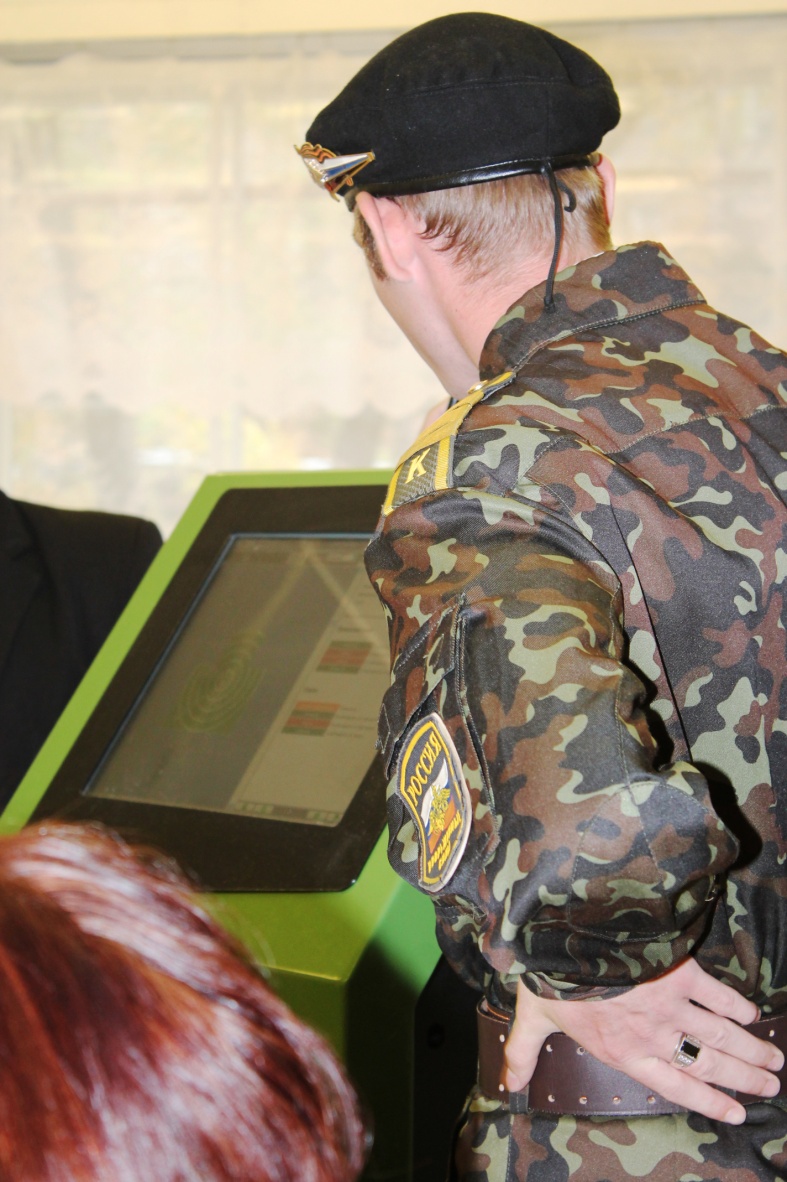 На огневом рубеже ведущий специалист управления образования администрации Амурского муниципального района Рязанова Елена Викторовна 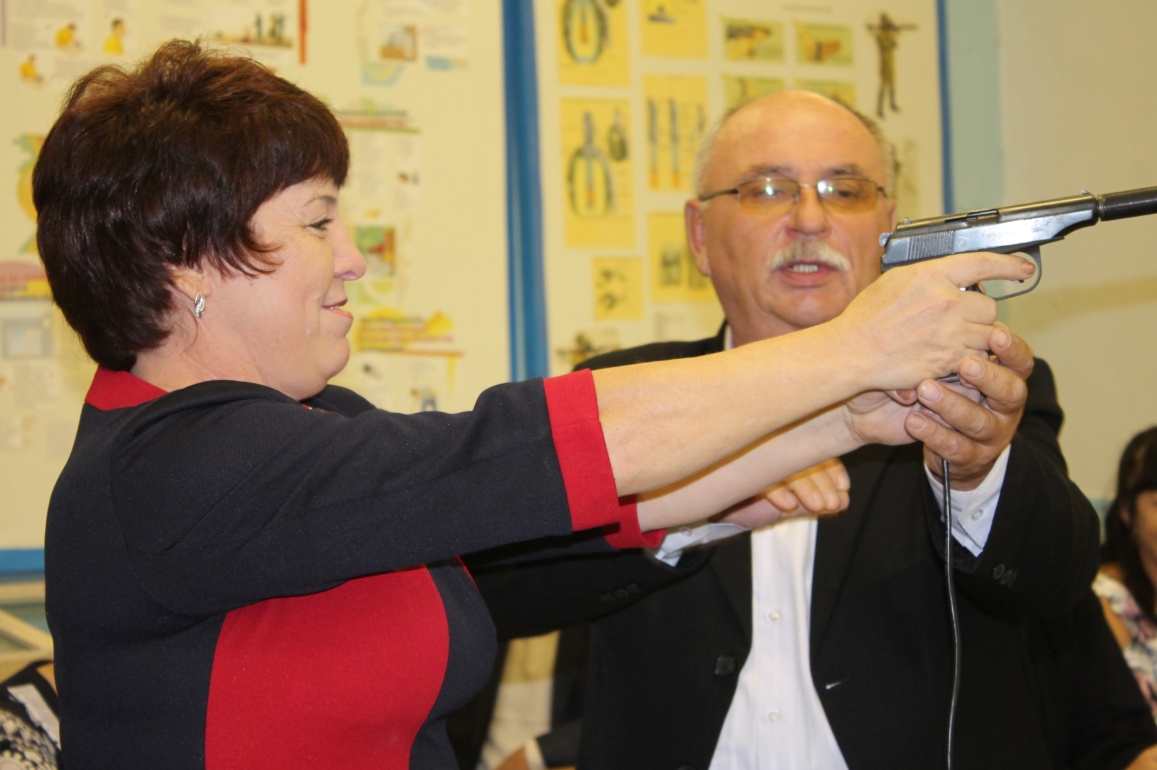 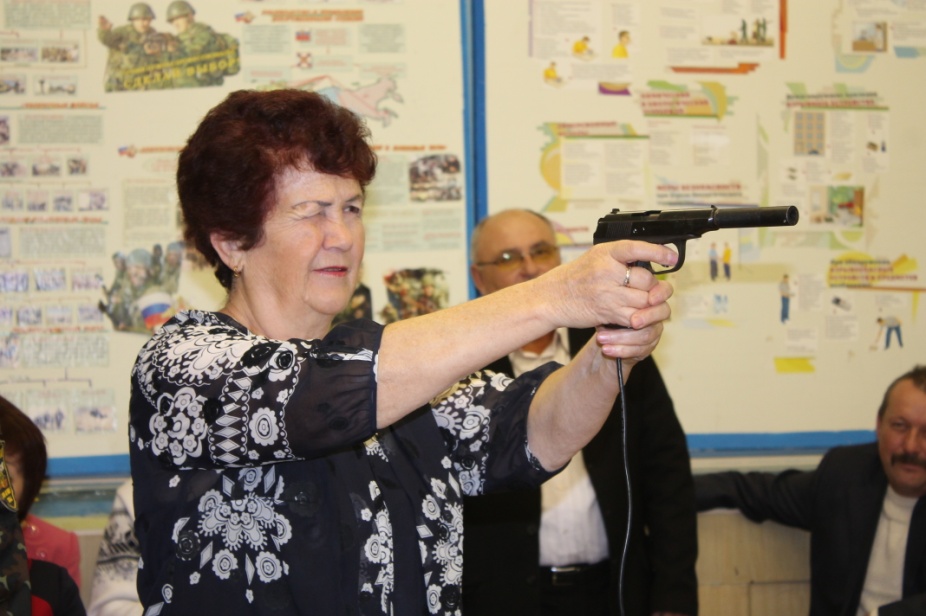 Стрельбу ведёт председатель родительского совета Амурского муниципального района Коцких Светлана Дмитриевна